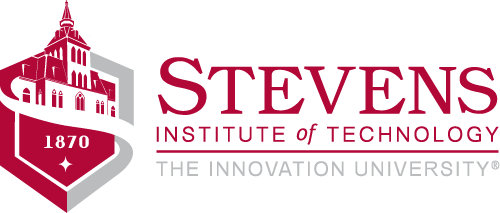 AACSB
ASSURANCE OF LEARNINGDoctor of Philosophy in Data Science(Ph.D.)LEARNING GOAL # 3 Ph.D. students demonstrate capacity to identify and develop a research project for their dissertation in a timely fashion.        Responsibility: Suman Banerjee, Feng Mai (or the Student’s Advisor)April 30, 2022TABLE OF CONTENTS1.  Introduction: Learning Goal #3Goal: Ph.D. students demonstrate capacity to identify and develop a research project for their dissertation in a timely fashion.        Objective 1: Students will defend their dissertation proposal within 4.5 years but at latest in their fifth year of studies.   The goal is to ensure that students will have the skills necessary to complete high-quality, original dissertations within 5 years of full-time study (the maximum allowed time span to finish a dissertation is 6 years). There is not a specific timeline when the students should finish their proposal but a delay of a proposal correlates highly with a delay of the dissertation defense and extends the doctoral studies.2.  Learning Objectives and Traits3.  RubricsCriterion: Does not meet expectations (Poor): >4.5 years; Meets (Good): 4.5 years; Exceeds (Excellent): < 4.5 years4.  Assessment Process5.  Results of Learning Goal Assessment – IntroductionThe results of the initial learning goal assessments carried out to date are included below.ExplanationEach learning goal has a number of learning objectives and performance on each objective is measured using a rubric that in turn contains a number of desired “traits”.  Students are scored individually on each trait. The grading sheets for each student are used to develop a Summary Results Sheet for each learning goal objective.  A selection of these Summaries is included below.The first table in the Summary Results Sheet for a learning objective and trait gives the counts of students falling in each of the three categories:- Does not meet expectations
- Meets expectations
- Exceeds expectationsThe right-hand column in the table is used to record the average score of the students on each trait. This table provides an indication of the relative performance of students on each trait.The second table on each sheet provides the counts of students who fall in each of the above three categories for the overall learning objective.6.  Results of Assessment: Spring 2022LEARNING GOAL PHD 3:  Ph.D. students demonstrate capacity to identify and develop a research project for their dissertation in a timely fashion.        Objective 1: Students will defend their dissertation proposal within 4.5 years but at latest in their fifth year of studies.   ASSESSMENT DATE:	2022-03-19			                           ASSESSOR:  Feng MaiNO. OF STUDENTS TESTED:	7COMMENTS: All students meet or exceed expectations. REMEDIAL ACTIONS:  None.7.  Outcomes from Previous AssessmentsN/A; Spring 2022 is the first time that the DS PhD program is assessed.8.  Close Loop Process – Continuous Improvement RecordN/A; Spring 2022 is the first time that the DS PhD program is assessed.PhD - 3Learning Goal, Objectives and TraitsGOALStudents will defend their dissertation proposal within 4.5 years but at latest in their fifth year of studies.   Learning ObjectivesObjective 1:Students will defend their dissertation proposal within 4.5 years but at latest in their fifth year of studies.   TraitsTrait 1:Elapsed time to proposal defense PhD - 3:  RUBRIC 1  PhD - 3:  RUBRIC 1  PhD - 3:  RUBRIC 1  PhD - 3:  RUBRIC 1  PhD - 3:  RUBRIC 1 GOALPh.D. students demonstrate capacity to identify and develop a research project for their dissertation in a timely fashion.        Ph.D. students demonstrate capacity to identify and develop a research project for their dissertation in a timely fashion.        Ph.D. students demonstrate capacity to identify and develop a research project for their dissertation in a timely fashion.        Ph.D. students demonstrate capacity to identify and develop a research project for their dissertation in a timely fashion.        Objective 1Students will defend their dissertation proposal within 4.5 years but at latest in their fifth year of studies.   Students will defend their dissertation proposal within 4.5 years but at latest in their fifth year of studies.   Students will defend their dissertation proposal within 4.5 years but at latest in their fifth year of studies.   Students will defend their dissertation proposal within 4.5 years but at latest in their fifth year of studies.   TraitPoorGoodExcellentValue012Trait 1:Elapsed time to proposal defense --Where & when measured?How measured?CriterionBy the end of the ninth semester (4.5 years) of the program, almost all students should try to successfully defend their dissertation proposal.Dissertation proposal defense before the end of 4.5 semester of full-time study. Dissertation proposal will be evaluated by dissertation committee.Sampling: All PhD studentsProposal should be accepted by dissertation committee.By the end of the ninth semester (4.5 years) of the program, almost all students should try to successfully defend their dissertation proposal.Student NameProposal Defense SemestersNumber of Years2018FMingsongYe2022 Spring4ShiyanZhang2021 Fall3.5LeiZheng2022 Spring42019FYangyangYu2023 Fall4.5LunLi2023 Spring42020FMengfangSun2022 Spring2FrancescoFabozzi----DiZhu2022 Spring2Number of StudentsNumber of StudentsNumber of StudentsLearning Goal TraitsNot Meet Expectations Meet Expectations Exceed Expectations Avg. Grade on Trait1. Elapsed time to proposal defense0161.857Average Grade (max = 2)Average Grade (max = 2)Average Grade (max = 2)Average Grade (max = 2)1.857Not meet ExpectationsMeets ExpectationsExceeds ExpectationsTotal Students by Category016Students meeting or exceeding expectations:Students meeting or exceeding expectations:77